“赞颂圣洁的主宰清净无染”是在奇数拜之后念的记主词，而不是在间歇拜中念的: الذكر بـ سبحان الملك القدوس عقب الوتر وليس بين التراويح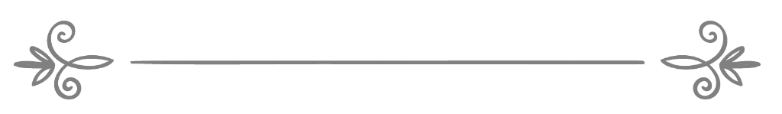 来源：伊斯兰问答网站مصدر : موقع الإسلام سؤال وجواب❧❧编审: 伊斯兰之家中文小组مراجعة: فريق اللغة الصينية بموقع دار الإسلام“赞颂圣洁的主宰清净无染”是在奇数拜之后念的记主词，而不是在间歇拜中念的问：每做完八拜或者四拜间歇拜之后可以念“赞颂圣洁的主宰清净无染”吗？它不是在做完奇数拜之后应该念的记主词吗？如果我们想在家里做奇数拜，可以在清真寺里念这个记主词吗？每做完两拜间歇拜之后应该念“求恕词”吗？答：一切赞颂，全归真主。在正确的圣训中记载：先知（愿主福安之）在奇数拜之后念“赞颂圣洁的主宰清净无染”，所以做礼拜的人应该仿效先知（愿主福安之）的这个圣行，无论在清真寺或者在家里做礼拜，无论单独或者集体做礼拜都一样，教法没有规定在夜间拜或者间歇拜中念这个记主词，因为先知（愿主福安之）和圣门弟子都没有在间歇拜中念过这个记主词，所以穆斯林应该一丝不苟的紧跟圣行，不增不减。阿卜杜·拉赫曼·本·艾布扎（愿主喜悦之）传述：真主的使者（愿主福安之）在奇数拜中念《至尊章》、《不信道的人们章》和《忠诚章》；如果他说“瑟兰”结束奇数拜时，他念：“赞颂圣洁的主宰清净无染”三次，在第三次中提高了声音。艾布·达乌德·托亚里斯在《木斯奈德》(1 / 441)、伊本·哲尔德在《木斯奈德》（1 / 86）、伊本·艾布·舍柏在《姆算尼夫》（2 / 93）、伊玛目艾哈迈德在《木斯奈德》（24 / 72）和其他学者通过各种途径辑录，许多圣训学家和考证学家认为这是正确的圣训，比如伊本·穆兰格尼、谢赫艾利巴尼、谢赫姆格比利·瓦迪仪和《艾哈迈德木斯奈德圣训集》的考证学家等。许多圣训学家编辑了专门的一章：论在奇数拜之后念这个记主词是可嘉的行为（穆斯太罕布）；伊本·艾布·舍柏编辑的一章是：在奇数拜之后念的记主词和祈祷词；艾布·达乌德（椰枣怜悯之）编辑的一章是：论奇数拜之后的祈祷词；奈萨伊（愿主怜悯之）编辑的一章是：论奇数拜之后念“赞颂真主清净无染”；伊本韩巴尼在他的圣训实录中编辑的一章是：论奇数拜结束的时候念“赞颂真主清净无染”，以及在最后一次中提高声音是可嘉的行为（穆斯太罕布）。伊玛目脑威（愿主怜悯之）说：“在奇数拜之后念“赞颂圣洁的主宰清净无染”三次是可嘉的行为（穆斯太罕布）。”《总汇》（4 / 16），敬请参阅《需求者的珍宝》(2 / 227)。伊本•古达麦（愿主怜悯之）说：“在奇数拜之后念“赞颂圣洁的主宰清净无染”三次是可嘉的行为（穆斯太罕布），在第三次中应该提高声音。”《穆额尼》(2 / 122)； 在《学术研究和教法律列常任委员会法太瓦第二集》（6 / 60）中说：“如果说“瑟兰”结束了奇数拜，念“赞颂圣洁的主宰清净无染”三次。”。因此，我们没有发现任何学者主张在奇数拜之外的副功拜中念“赞颂圣洁的主宰清净无染”是可嘉的行为（穆斯太罕布）。我们在本网站中已经声明：某些清真寺在间歇拜中集体念记主词是教法禁止的行为，无论念“求恕词”或者“赞颂真主清净无染”都一样，无根无据的聚众念记主词是接近异端和远离圣行的行为。总而言之：在间歇拜中念“赞颂圣洁的主宰清净无染”不是教法规定的做法，这是在奇数拜之后念的记主词，在间歇拜中集体念“求恕词”也不是教法规定的做法，如果个人单独念“求恕词”和“赞颂真主清净无染”，这是可以的。欲了解更多内容，敬请参阅（37753）、（50718）、（10806）、（121270）和（190881）问题的回答。真主至知		